…un atplauka pavasaris -                                                                    ALŪKSNES PIRMSSKOLAS IZGLĪTĪBAS IESTĀDE „SPRĪDĪTIS”Kāds te gaidīja viņu!                                                                                       PASĀKUMU PLĀNS - MARTS 2019                    /V.Gune/                                                                                                             /Sērsnu mēnesis/Drošības tēma - Drošība uz ūdens   Drošības tēma - Drošība uz ūdens   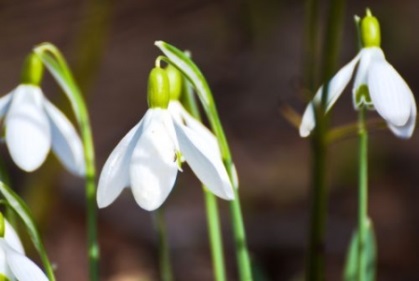                                                     1. 13.00 Ekopadomes sanāksme AS Simone, tēma - Energoefektivitāte /M.Voska/ 16.30 11.gr.koncerts vecākiem “No ziemas uz pavasari!” /S.Pušpure, I.Vītola, L.Berkule/                                                      4.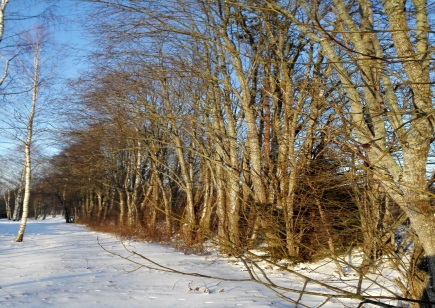                                                    5.9.15 Klaunu šovs “Oki-Doki” Iestādes zālē /A.Apine/ 13.00 LPS PII „Mazputniņš“ pie D.Riņķes /D.Nāgele, S.Miezīte/10.00 Kursi „Bērna emocionālā audzināšana“ /D.Holla, A.Veistere/                                                     6.13.00 Informatīvā sanāksme pedagogiem /M.Voska, A.Apine/                                                         7. 13.00 LPS Alūksnes, Apes novadu PII pedagogiem pie G.Bojāres, G.Ūdres 16.30 2.gr. vecmāmiņu pēcpusdiena/G.Bojāre, G.Ūdre, V.Vērdiņa/17.00 10.gr. muzikāla izrāde vecākiem “Kā Ruksītis ciemos gāja” /G.Selga, I.Frunza, V.Vērdiņa/                                                         8.10.00-16.30 Mobilais veselības aprūpes centrs /S.Miezīte, D.Nāgele/ 9.30 I.Ratenieces seminārs PII “Pienenīte” /T.Jegorova, A.Šneidere, G.Selga, M.Rezgoriņa, L.Mihailova, I.Vītola, D.Skaistkalne, D.Holla, A.Apine/                                                    11. 9.30 Olimpiāde “Gudrinieks 2019” ANV /3.,5., 10.,11.grupu komandas, skolotājas/                                                 12.13.00 LPS PII „Pūcīte“ pie A.Vasakovas /J.Tetere – Teterovska, D.Holla/10.00 Kursi „Bērna emocionālā audzināšana“ /D.Holla, A.Veistere/                                                    13.13.00 Informatīvā sanāksme pedagogiem /M.Voska, A.Apine/                                                       14.10.00 Pirmsskolas konferences “Skola 2030” tiešsaiste  /A.Apine/13.00 LPS Alūksnes, Apes novadu PII pedagogiem pie L.Mihailovas, S.Drunkas                                                       15.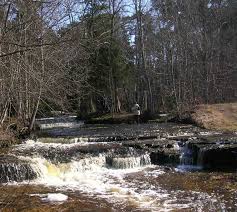                                                    18.                                                 19.13.30 Saimniecisko darbinieku sanāksme /M.Voska, A.Apine, K.Černomirdina/10.00 Kursi „Bērna emocionālā audzināšana“ /D.Holla, A.Veistere/                                                    20.13.00 LPS PII „Saulīte“ pie A. Bondares, E.Dambes  /T.Jegorova, L.Mihailova, S.Drunka, I.Grebūne, G.Ūdre/ 5.gr. ekskursija uz  Rīgu - centrs “Dardedze”,  Džimbas programma /S.Apšusala, J.Apsīte/                                                       21.9.15 Leļļu izrāde Iestādes zālē  “Šņukuriņš un viņa draugi” /A.Apine/13.00 LPS Alūksnes, Apes novadu PII pedagogiem pie V.Vērdiņas, L.Berkules                                                       22.PASAULES ŪDENS DIENA12.00 Supervīzija pie I.Ratenieces  /4.,5.,2.grupu skolotājas/                                                  25.                                                 26. 10.00 Kursi „Bērna emocionālā audzināšana“ /D.Holla, A.Veistere/                                                     27.13.00 Metodiskā sanāksme pedagogiem /A.Apine/                                                        28.13.00 LPS Alūksnes, Apes novadu PII pedagogiem pie I.Hollas, L.Petrosjanas - Golubevas                                                      29.